Healthy and Sustainable Food Policy 2021-2023                              Nov 2020          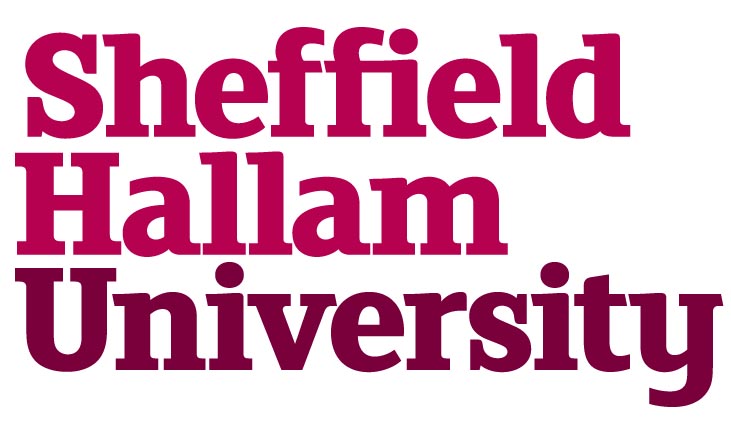 AimDevelop a sustainable and healthy food culture at the University that excels at sourcing, environmental and society initiatives, and acts as a benchmark and example for great practice not only in the city but nationally.Using the Sustainable Restaurant Association's framework, we are aiming for a holistic sustainable and healthy culture within catering.SocietySupport the CommunityWe already partner with:   work with the adopt a school scheme http://www.chefsadoptaschool.org.uk/Food works Sheffield https://thefoodworks.org/ We are aiming to:Support vulnerable people with skill sharing workshops  Treat staff fairlyWe alreadyProvide training, clear policies and inductions, staff handbookspay the living wage and offer overtime incentivesOffer staff opportunities to engage with suppliers and enjoy away daysWe are aiming to:Complete a skills audit by February 21, and a full team development plan with 80% engagement in non-mandatory training by February 22Feed people wellWe already:Offer an exclusive vegetarian offer, every day.Customers can take however much they'd like.we display the nutritional information for our saladsWe are aiming to:Increase our homemade range to ensure freshness and remove additives by 20% by September 2022EnvironmentValue natural resources We already:Monitor water usage and have clear reduction targets Have grey water systems in use within our buildings95% of our energy is from green tariffsReplace display fridges with energy efficient models with doors that save 50% energyWe are aiming to:Waste no foodWe already:Separate out food waste and process it through our onsite digester ensure zero waste goes to landfill, instead it is burned at a nearby incinerator to provide heat for our city campus buildingsOffer smaller portions and doggy bags to reduce plate waste Reduce, Reuse, Recycleuse plastic free packaging for all our homemade productsHave removed all single use plastic bottlesWe are aiming to:set reduction targets for food waste by 4% year on yearcreate a coffee grounds recycling schemeSourcingSupport global farmersWe already:Link with Sheffield organic growers, providing a location for organic food bag collectionsUse LEAF accredited vegetables All our tea, coffee and sugar is sustainability accreditedWe are aiming to:Procure single origin coffee beans, supporting a local network of growers May 21Include our activity in staff inductions Sept 21source fish responsiblyWe already:source all our fish as either MSc accredited or on the 'fish to eat' listall our farmed fish is MSc accreditedServe more veg and better meatWe already:All our meat (except charcuterie) is at least Red tractor accredited All our eggs and egg products are free rangeOur vegan and vegetarian range are produced using food works vegetables; they are also cheaper than any other hot lunch.Source direct from farm meats for hospitalityCelebrate Local and seasonalWe already:Change our menus weekly to exploit seasonal produce availabilityProvide locally made produce in our cafes for saleconsolidated supplies to reduce food milesclearly label and market local ingredients and produceWe are aiming to:Increase our spend within the region by 4% per year.